Publicado en Benabarre, Huesca el 14/05/2024 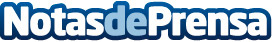 Butano Servicios Preventivos, sinónimo de máxima seguridad gracias a su Certificado Oficial RepsolLa empresa con más de 50 años de experiencia en el sector del gas destaca por su Certificado Oficial Repsol que respalda la calidad y confianza de sus servicios de mantenimiento y revisión de gas butano y propano. Este certificado garantiza que todas las instalaciones cumplen con los estándares de seguridad más altos, brindando tranquilidad a los usuariosDatos de contacto:Adrián CortesGerente974 54 33 23Nota de prensa publicada en: https://www.notasdeprensa.es/butano-servicios-preventivos-sinonimo-de Categorias: Nacional Servicios Técnicos Hogar Sector Energético http://www.notasdeprensa.es